Понедельник 4 февраляВторник 5 февраля1. Линейка открытия Декады русского языка «Сначала АЗ два Буки, а потом другие науки»2. Лингвистическая игра «Тайны русского языка»для 3-4 классапроводит 7 класс Учитель: Валентюк А.А.Начало в 13.10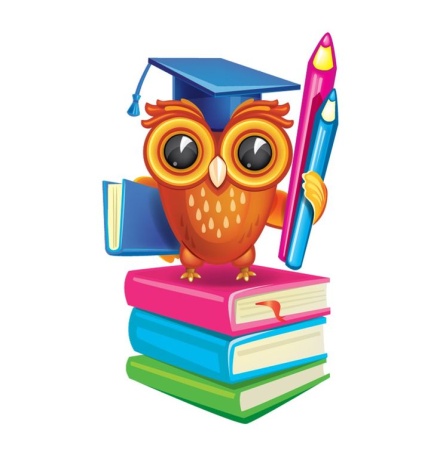 1. Урок финансовой грамотностидля 1-2 классапроводит 8 классУчитель: Викторова З.С.Начало в 12.20 2. Конкурс «Мисс Литература и Мистер Русский язык» для 3-4 классапроводит 7 классУчитель: Дубова Т.Н.Начало в 13.10 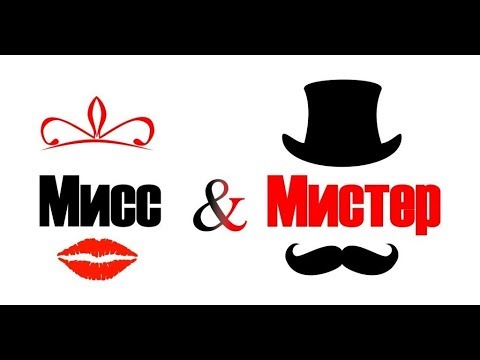 Среда 6 февраляЧетверг 7 февраляБеседа «Какие бывают словари» для 3-4 классаУчитель: Харитонова Л.М.Игра по информатике «Островок информатики»для 2-3 классаУчитель: Кокурина Е.Н.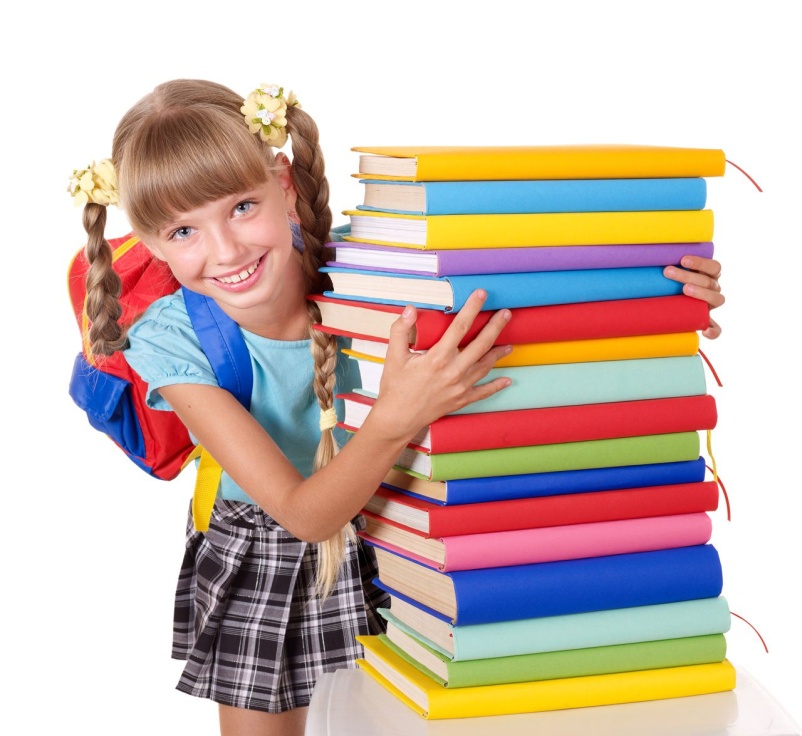 1. Конкурс мини-проектов «Я и моё имя»для 3-4 классовНачало в 13.102.  Праздник «Прощание с букварём» для 1 класса и подготовительной группы детского садаУчитель: Никитинская Л.Г.Начало в 11.20 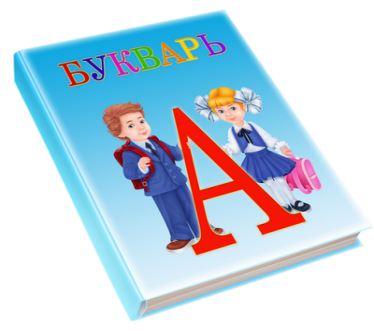 3. Квест-игра «От слова к делу» для 6-7 классовпроводит 11 классУчителя: Безуглая Е.И.,Петрова И.В.Начало 14.10Пятница 8 февраляПонедельник  11 февраля     Подведение итогов конкурсов сочинений «Рассказ на одну букву», рисунков и поделок «Волшебная буква», газет «Правило в картинках» Квест-игра «От слова к делу» для 8-9 классовпроводит 11 классУчителя: Безуглая Е.И.,Петрова И.В.Начало 14.10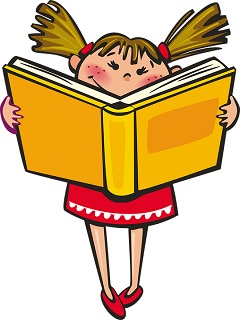 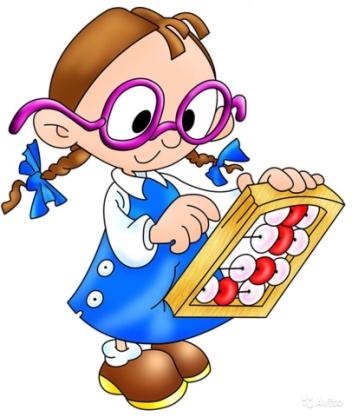 Литературная игра «А вот о том как в баснях говорят…»для 3-4 классовпроводит 9 классУчитель: Смирнова Н.Н.Начало в 12.20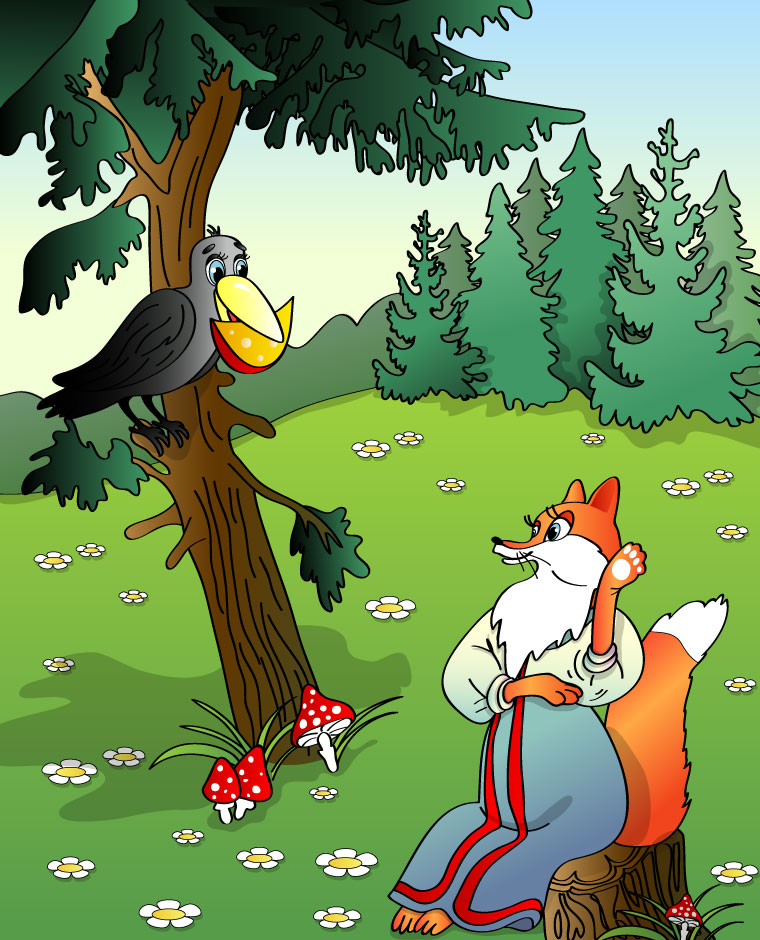 Вторник 12 февраляСреда  13 февраля1. Игра «Грамматический бой»для 2-3 классовУчитель: Харитонова Л.М., Шишкунова М.Ю.2. Беседа «Русский язык в книге рекордов Гиннеса»для 4 классаУчитель: Дубова Т.Н.Начало в 13.10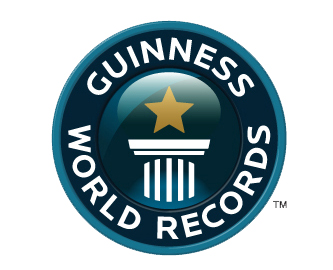 Праздник английского алфавитадля 2-4 классовпроводит 8,9 классУчитель: Сахарчук С.В.Начало в 12.20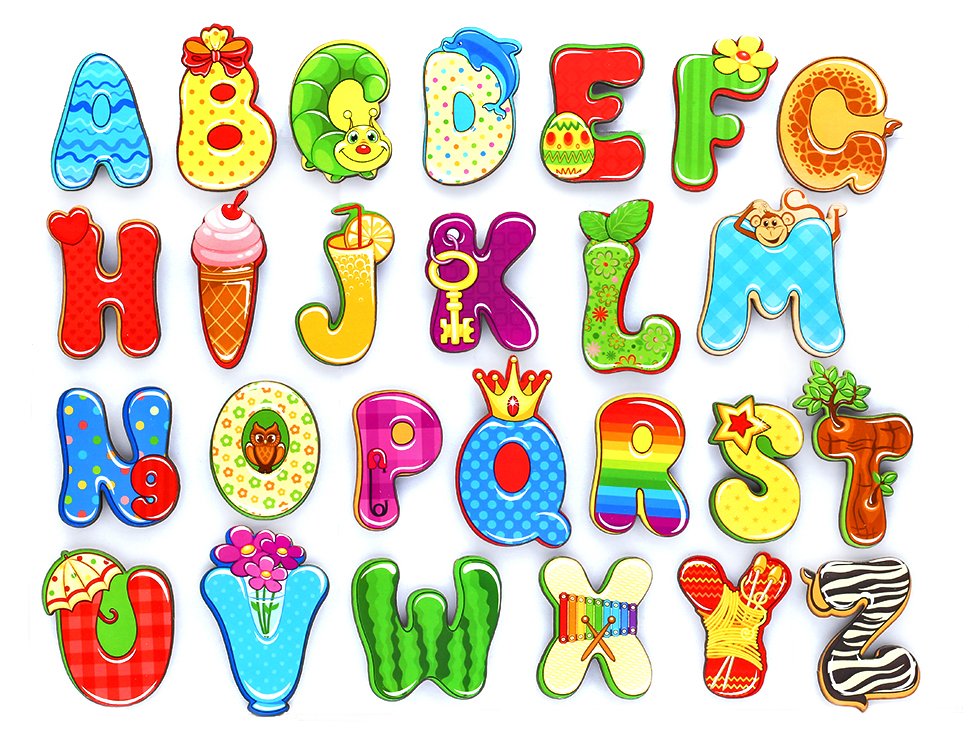 Четверг 14 февраляПятница 15 февраля1. Выступление агитбригады «За чистоту русской речи» (8 класс) 2.  Флеш-моб «Мы не сквернословим» (9 класс)для 1-4 классовУчителя: Кокурина Е.Н., Колобова Н.Н.Начало в 13.10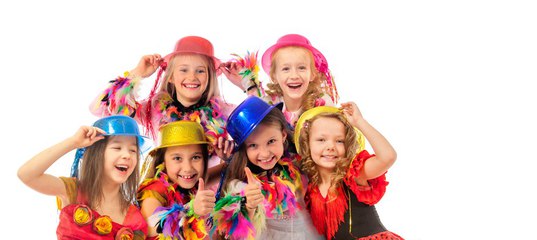 Подведение итогов декады.Награждение активных участников .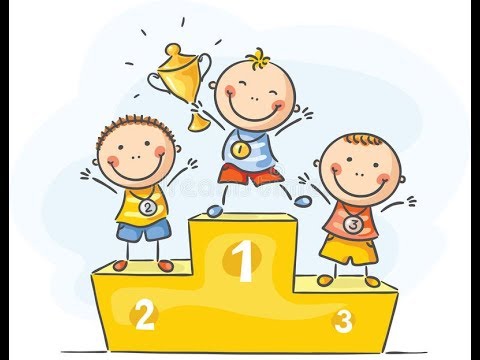 